Математика.Краткосрочный план урока № 109.Предмет: МатематикаУрок: 109Предмет: МатематикаУрок: 109Школа: Общеобразовательная школа села АйнакольШкола: Общеобразовательная школа села АйнакольШкола: Общеобразовательная школа села АйнакольШкола: Общеобразовательная школа села АйнакольШкола: Общеобразовательная школа села АйнакольДата: Дата: ФИО учителя: Аутаева А.Т.ФИО учителя: Аутаева А.Т.ФИО учителя: Аутаева А.Т.ФИО учителя: Аутаева А.Т.ФИО учителя: Аутаева А.Т.Класс: 2Класс: 2Количество присутствующих: Количество присутствующих:  Количество    отсутствующих:              Количество    отсутствующих:              Количество    отсутствующих:             Раздел (сквозная тема):Раздел (сквозная тема):Раздел 4 А. Рациональные способы вычисленийРаздел 4 А. Рациональные способы вычисленийРаздел 4 А. Рациональные способы вычисленийРаздел 4 А. Рациональные способы вычисленийРаздел 4 А. Рациональные способы вычисленийТема урока:Тема урока:Закрепление. Охрана воздуха от загрязнения.Закрепление. Охрана воздуха от загрязнения.Закрепление. Охрана воздуха от загрязнения.Закрепление. Охрана воздуха от загрязнения.Закрепление. Охрана воздуха от загрязнения.Цели обучения в соответствии с учебной программой:Цели обучения в соответствии с учебной программой:2.2.1.5. Сравнивать буквенные, числовые выражения со скобками и без них, содержащих более 2-х арифметических действий.2.2.1.6. Находить значения выражений со скобками и без скобок, содержащих два/три арифметических действия и определять порядок действий.2.2.1.5. Сравнивать буквенные, числовые выражения со скобками и без них, содержащих более 2-х арифметических действий.2.2.1.6. Находить значения выражений со скобками и без скобок, содержащих два/три арифметических действия и определять порядок действий.2.2.1.5. Сравнивать буквенные, числовые выражения со скобками и без них, содержащих более 2-х арифметических действий.2.2.1.6. Находить значения выражений со скобками и без скобок, содержащих два/три арифметических действия и определять порядок действий.2.2.1.5. Сравнивать буквенные, числовые выражения со скобками и без них, содержащих более 2-х арифметических действий.2.2.1.6. Находить значения выражений со скобками и без скобок, содержащих два/три арифметических действия и определять порядок действий.2.2.1.5. Сравнивать буквенные, числовые выражения со скобками и без них, содержащих более 2-х арифметических действий.2.2.1.6. Находить значения выражений со скобками и без скобок, содержащих два/три арифметических действия и определять порядок действий.Цели урока:Цели урока:Повторение и закрепление  изученного материалаПовторение и закрепление  изученного материалаПовторение и закрепление  изученного материалаПовторение и закрепление  изученного материалаПовторение и закрепление  изученного материалаХод урока:Ход урока:Ход урока:Ход урока:Ход урока:Ход урока:Ход урока:Этап урока/ ВремяДействия педагогаДействия педагогаДействия ученикаДействия ученикаОцениваниеРесурсы1.Начало урока. 0-5 минСоздание положительного эмоционального настроя:Чтобы спорилось нужное дело, 
Чтобы в жизни не знать неудач, 
В мир математики отправимся смело, 
В мир примеров и разных задач. 
А девизом нашего урока буду такие слова: 
Думать – коллективно! 
Решать – оперативно! 
Отвечать – доказательно! 
Работать – старательно! 
И открытия нас ждут обязательно! Создание положительного эмоционального настроя:Чтобы спорилось нужное дело, 
Чтобы в жизни не знать неудач, 
В мир математики отправимся смело, 
В мир примеров и разных задач. 
А девизом нашего урока буду такие слова: 
Думать – коллективно! 
Решать – оперативно! 
Отвечать – доказательно! 
Работать – старательно! 
И открытия нас ждут обязательно! Приветствуют учителя. Организуют свое рабочее место, проверяют наличие индивидуальных учебных принадлежностейПриветствуют учителя. Организуют свое рабочее место, проверяют наличие индивидуальных учебных принадлежностейФООценивание эмоционального состоянияЭмоц. настройМатематический диктант:Задание:( только записываются ответы в тетрадях.) 
1. В 1дм-….см 
2. Произведение чисел 2 и 8? 3. Чему равен делитель, если делимое 35, а частное 5?
4. Найди сумму чисел 18 и 36.5. Во сколько раз увеличили число 4, если получили 24?
6. Во сколько раз 60 больше 30?
 ( Ответы :10,16,7,54,6,2 ) 
- Эти числа расположить в порядке возрастания. 
2,6,7,10,16,54 
Если перевернуть карточки с ответом, то дети расшифруют слово ОХРАНА 
- Откройте учебники и посмотрите на тему нашего урока. Охрана воздуха от загрязнения. 
Молодцы!  Отметьте себе баллы за заданиеМатематический диктант:Задание:( только записываются ответы в тетрадях.) 
1. В 1дм-….см 
2. Произведение чисел 2 и 8? 3. Чему равен делитель, если делимое 35, а частное 5?
4. Найди сумму чисел 18 и 36.5. Во сколько раз увеличили число 4, если получили 24?
6. Во сколько раз 60 больше 30?
 ( Ответы :10,16,7,54,6,2 ) 
- Эти числа расположить в порядке возрастания. 
2,6,7,10,16,54 
Если перевернуть карточки с ответом, то дети расшифруют слово ОХРАНА 
- Откройте учебники и посмотрите на тему нашего урока. Охрана воздуха от загрязнения. 
Молодцы!  Отметьте себе баллы за заданиеВыполняют математический диктант под руководством учителя.После диктанта учитель выставляет числа на доске или на интерактивной доске. На обратной стороне цифр написаны буквы.Взаимопроверка  в парах, выполняют задания под руководством учителя.УчительПереворачивает карточки на доске и у него на доске дети читают словоВыполняют математический диктант под руководством учителя.После диктанта учитель выставляет числа на доске или на интерактивной доске. На обратной стороне цифр написаны буквы.Взаимопроверка  в парах, выполняют задания под руководством учителя.УчительПереворачивает карточки на доске и у него на доске дети читают словоФОФОТетрадь Лист оценивания у каждого ученика2. Середина урока. 5 – 35 минМотивация.Педагог  проводит  беседу  с  учениками  о  загрязнении воздуха. Рассмотрите иллюстрации на стр. 14– Какие источники загрязнения атмосферы вы видите? Ученики выполняют задание №1 из учебника, ознакомившись с условием, подсчитывают, называют источники в порядке увеличения значений выражений. Рассмотривают диаграмму2*5+1= 11 ( пожары, различные причины)4*4= 16      (бытовой мусор)4*3+5= 17  ( промышленное загрязнение, трубы от заводов, фабрик, ТЭЦ)4*9 +20=56  ( транспорт, выхлопные газы автомобилей)Актуализация. Постановка цели (проблемная ситуация).32 - 32 : 4  2 + 3  5    (31)– Легко ли было справиться с заданием?– Что необходимо знать, чтобы правильно выполнитьвычисления?– Что нужно знать для быстрого счета?Дискрипторы – Знать таблицу умножения– Знать порядок выполнения действий.– Какие общие шаги при решении этих примеров вы делали?1. Определили порядок действий.2.  Выполнили деление 3.  Выполнили умножение4.  Выполнили второе умножение5.  Выполняли вычитание из числа 32 результат деления и умножения6. К полученному результату прибавили результат 2 умножения. 7. Читаю ответ…Предлагает проверить  полученные значения устными вычислениями с объяснением.Задание 2. Самостоятельная работа в парах .Рассмотри выражения. Составь  верные и неверные равенства, используя выражения17 +15          30 - 12        36 +34               70 –34                 2 • 9           9 • 4            8 • 4              6 • 3 Например:30-12  8х4Отметьте себе баллы за  2 задание Решение задачи у доски №3Реши задачу.В течение рабочего дня 1автомобиль способен выбросить в воздух примерно9 кг выхлопных газов. Сколько кг выхлопных газов могут выбросить 4 автомобиля? 1 авт.- 9 кг4 авт.- ? кг ____________ (кг)Ответ: ___ кг выхлопных газов. Задача Самостоятельно.Кучка горящих листьев выделяет за 1 минуту около 3 кг опасных веществ. Сколько кг опасных веществ выделяют горящие листья за 9 минут?За 1мин.- 3кгЗа 9 мин.-? кг____________________ (кг)Ответ: _______ кгОцените себя за эту работу. Поставьте балл. Самостоятельная работа по вариантам. №41 вариант 1 столбик2 вариант 2 столбикОцените себя за эту работу. Поставьте балл. .Работа в группах. Задания смотрите ниже.Мотивация.Педагог  проводит  беседу  с  учениками  о  загрязнении воздуха. Рассмотрите иллюстрации на стр. 14– Какие источники загрязнения атмосферы вы видите? Ученики выполняют задание №1 из учебника, ознакомившись с условием, подсчитывают, называют источники в порядке увеличения значений выражений. Рассмотривают диаграмму2*5+1= 11 ( пожары, различные причины)4*4= 16      (бытовой мусор)4*3+5= 17  ( промышленное загрязнение, трубы от заводов, фабрик, ТЭЦ)4*9 +20=56  ( транспорт, выхлопные газы автомобилей)Актуализация. Постановка цели (проблемная ситуация).32 - 32 : 4  2 + 3  5    (31)– Легко ли было справиться с заданием?– Что необходимо знать, чтобы правильно выполнитьвычисления?– Что нужно знать для быстрого счета?Дискрипторы – Знать таблицу умножения– Знать порядок выполнения действий.– Какие общие шаги при решении этих примеров вы делали?1. Определили порядок действий.2.  Выполнили деление 3.  Выполнили умножение4.  Выполнили второе умножение5.  Выполняли вычитание из числа 32 результат деления и умножения6. К полученному результату прибавили результат 2 умножения. 7. Читаю ответ…Предлагает проверить  полученные значения устными вычислениями с объяснением.Задание 2. Самостоятельная работа в парах .Рассмотри выражения. Составь  верные и неверные равенства, используя выражения17 +15          30 - 12        36 +34               70 –34                 2 • 9           9 • 4            8 • 4              6 • 3 Например:30-12  8х4Отметьте себе баллы за  2 задание Решение задачи у доски №3Реши задачу.В течение рабочего дня 1автомобиль способен выбросить в воздух примерно9 кг выхлопных газов. Сколько кг выхлопных газов могут выбросить 4 автомобиля? 1 авт.- 9 кг4 авт.- ? кг ____________ (кг)Ответ: ___ кг выхлопных газов. Задача Самостоятельно.Кучка горящих листьев выделяет за 1 минуту около 3 кг опасных веществ. Сколько кг опасных веществ выделяют горящие листья за 9 минут?За 1мин.- 3кгЗа 9 мин.-? кг____________________ (кг)Ответ: _______ кгОцените себя за эту работу. Поставьте балл. Самостоятельная работа по вариантам. №41 вариант 1 столбик2 вариант 2 столбикОцените себя за эту работу. Поставьте балл. .Работа в группах. Задания смотрите ниже.Учащиеся слушают учителя, отвечают на вопросыФормулируют тему урока, определяют цель урокаРаботают в  парах , выполняют задания под руководством учителя.Учащиеся выполняют задания под руководством учителя. Отвечают на поставленные вопросы.Работают самостоятельно. Решают 2 задачу. Выполняют задания самостоятельно.Выполняют задания в группах.Учащиеся слушают учителя, отвечают на вопросыФормулируют тему урока, определяют цель урокаРаботают в  парах , выполняют задания под руководством учителя.Учащиеся выполняют задания под руководством учителя. Отвечают на поставленные вопросы.Работают самостоятельно. Решают 2 задачу. Выполняют задания самостоятельно.Выполняют задания в группах.ФОФОФОФОФОУчебникС. 14-15Тетрадь3. Конец урока. 35-40 мин7.Итог урока. -Какую цель мы поставили на сегодняшнем уроке?-  Достигли ли мы этой цели?-  Какие затруднения были у вас на уроке?-  Что нужно сделать чтобы эти затруднения не повторялись?Рефлексия.Предлагает  оценить  свою  работу  при  помощи  листа оценивания. Посчитайте сколько баллов вы заработали за урок. Какой итоговый балл вы поставите себе.7.Итог урока. -Какую цель мы поставили на сегодняшнем уроке?-  Достигли ли мы этой цели?-  Какие затруднения были у вас на уроке?-  Что нужно сделать чтобы эти затруднения не повторялись?Рефлексия.Предлагает  оценить  свою  работу  при  помощи  листа оценивания. Посчитайте сколько баллов вы заработали за урок. Какой итоговый балл вы поставите себе.Отвечают на вопросы учителя, оценивают сою деятельность на урокеОтвечают на вопросы учителя, оценивают сою деятельность на урокеФОЛисты оценивания.№1 группа97–94=3(с)
26+51=77(к)
5х4=20 (о)
100:20=5(б)
100-23=77(к)
46+34=80(и)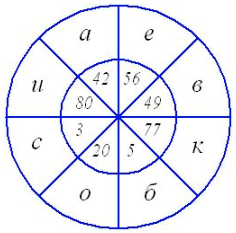 Ответ: «скобки»№2 группа Первая цифра идет по вертикали, вторая по горизонтали3х9 =27(ц)
82-70=12(и)
5х3=15(ф)
80-43=37(р)
18+7=25(а) Ответ: «цифра»№ 3 группа100:20=5(с)
80:8=10(у)
91-84=7(м)
70:10=7(м)
90:30=3(а)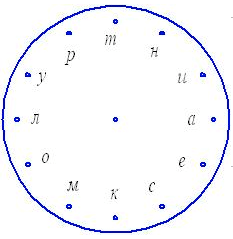 Ответ: «сумма»№ 4 группа70-35=35(м)
60-26=34(и)
6х4=24(н)
15:1=15(у)
19+6=25(с)Ответ: «минус»№5 группа64:8=8(ч)60:6=10(и)
9+17=28(с)
54-27=27(л)
4х4=16(о)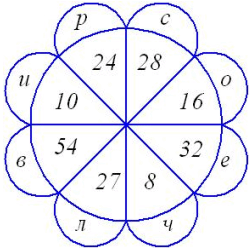 Ответ: «число»Лист оценкиЛист оценкиЛист оценкиЛист оценкиФ.И.________________________________________________________Ф.И.________________________________________________________Ф.И.________________________________________________________Ф.И.________________________________________________________Задание№1Задание№2Задание№3Задание№4(+) выполнил задание правильно (7-10 баллов)(-) при выполнении задания возникли трудности (2-6 баллов)(+) выполнил задание правильно (7-10 баллов)(-) при выполнении задания возникли трудности (2-6 баллов)(+) выполнил задание правильно (7-10 баллов)(-) при выполнении задания возникли трудности (2-6 баллов)(+) выполнил задание правильно (7-10 баллов)(-) при выполнении задания возникли трудности (2-6 баллов)Лист оценкиЛист оценкиЛист оценкиЛист оценкиФ.И.________________________________________________________Ф.И.________________________________________________________Ф.И.________________________________________________________Ф.И.________________________________________________________Задание№1Задание№2Задание№3Задание№4(+) выполнил задание правильно (7-10 баллов)(-) при выполнении задания возникли трудности (2-6 баллов)(+) выполнил задание правильно (7-10 баллов)(-) при выполнении задания возникли трудности (2-6 баллов)(+) выполнил задание правильно (7-10 баллов)(-) при выполнении задания возникли трудности (2-6 баллов)(+) выполнил задание правильно (7-10 баллов)(-) при выполнении задания возникли трудности (2-6 баллов)Лист оценкиЛист оценкиЛист оценкиЛист оценкиФ.И.________________________________________________________Ф.И.________________________________________________________Ф.И.________________________________________________________Ф.И.________________________________________________________Задание№1Задание№2Задание№3Задание№4(+) выполнил задание правильно (7-10 баллов)(-) при выполнении задания возникли трудности (2-6 баллов)(+) выполнил задание правильно (7-10 баллов)(-) при выполнении задания возникли трудности (2-6 баллов)(+) выполнил задание правильно (7-10 баллов)(-) при выполнении задания возникли трудности (2-6 баллов)(+) выполнил задание правильно (7-10 баллов)(-) при выполнении задания возникли трудности (2-6 баллов)Лист оценкиЛист оценкиЛист оценкиЛист оценкиФ.И.________________________________________________________Ф.И.________________________________________________________Ф.И.________________________________________________________Ф.И.________________________________________________________Задание№1Задание№2Задание№3Задание№4(+) выполнил задание правильно (7-10 баллов)(-) при выполнении задания возникли трудности (2-6 баллов)(+) выполнил задание правильно (7-10 баллов)(-) при выполнении задания возникли трудности (2-6 баллов)(+) выполнил задание правильно (7-10 баллов)(-) при выполнении задания возникли трудности (2-6 баллов)(+) выполнил задание правильно (7-10 баллов)(-) при выполнении задания возникли трудности (2-6 баллов)